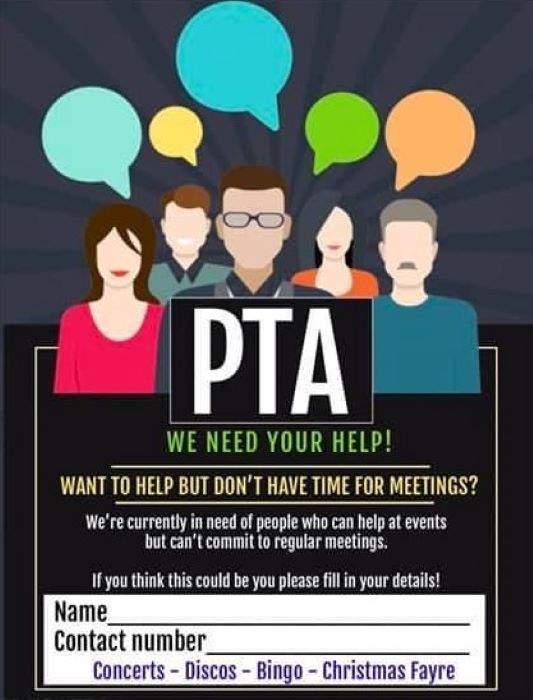 NAME:                                                                       CONTACT NUMBER:                                                    Please hand in form to School Office orEmail admin@bawdsey.suffolk.sch.uk